Fakultet organizacionih nauka, Univerzitet u Beogradu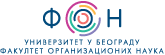 SEMINARSKI RAD IZ PREDMETAPLANIRANJE KVALITETASADRŽAJ:1.2.3.STUDENTI:Ime i prezime, broj indeksa, e-mailIme i prezime, broj indeksa, e-mail                          Ime i prezime, broj indeksa, e-mailBROJ TIMA: Članovi tima za razmenu:Ime i prezime, broj indeksa, e-mailIme i prezime, broj indeksa, e-mailIme i prezime, broj indeksa, e-mailBroj tima za razmenu:dd.mm.gggg.KRATAK OPIS ORGANIZACIONOG SISTEMA: